 BÀI TRÌNH BÀY TÓM TẮT1. Chủ đề: (đánh dấu vào 01 chủ đề phù hợp nhất với tóm tắt)1.    Xâm hại tình dục đối với trẻ em, vị thành niên và thanh niên2.     Bạo lực tình dục trong gia đình3.     Bạo lực tình dục đối với các cộng đồng thiểu số và dễ tổn thương 4.     Truyền thông về bạo lực tình dục  5.     Bạo lực tình dục trong thời đại công nghệ số2. Tóm tắt: Tiêu đềTên tác giả và đồng tác giảThông tin liên hệ: cơ quan/tổ chức, email cá nhân , điện thoại di động của tác giả thứ nhất hoặc người dự kiến trình bàyTóm tắt (không quá 350 từ):Vấn đề/bối cảnh: 50-70 từPhương pháp thực hiện (nghiên cứu, mô hình can thiệp): 50-70 từCác kết quả chính: 150-200 từKhuyến nghị: 50-70 từ3: Định dạng tài liệu dự định sử dụng trong bài trình bày:Powerpoint: Videoclip:Khác (ghi rõ): Địa chỉ gửi bài: hoinghitinhduc3@gmail.com Thời hạn: 15/10/2016------------------------Các câu hỏi về gửi bài liên hệ: Lê Thị Lan AnhEmail: hoinghitinhduc3@gmail.comĐiện thoại: 0986 09 51 52Hoặc: 04 3577 0261 (Máy lẻ: 31)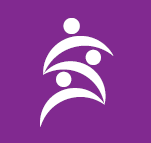 HỘI NGHỊ QUỐC GIA LẦN 3 VỀ TÌNH DỤC, SỨC KHỎE VÀ XÃ HỘI